Final ExamInstead of floating point arithmetic, it is recommended to do arithmetic with fractions. Solve the problems using the methods you learned in class (Optional ways you google will not earn any point). NAME:SIGN:Total:               /251. We are solving the max flow problem.1-1. (0 point) The initial flow is as follows with the flow value = 3. 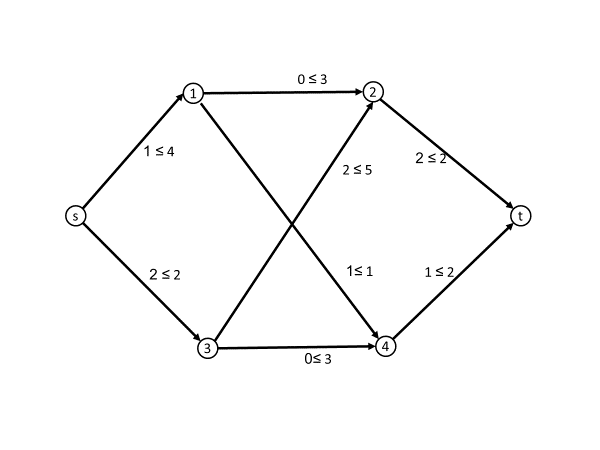 1-2. (2 points) The residual network of the flow in 1-1 is illustrated as follows. Fill in the residual capacities in the table. Overdraw an augmenting path with the solid lines. What is the capacity of the augmenting path?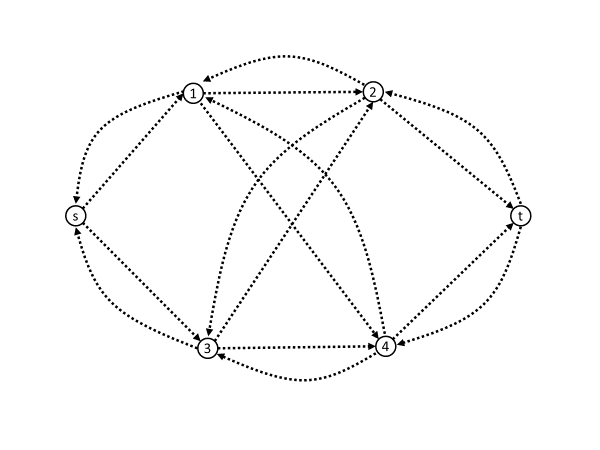 1-3. (2 points) What is the new flow augmented by the path flow in 1-2? (Fill in the blanks in the table on the right.) And, what is the new flow value? 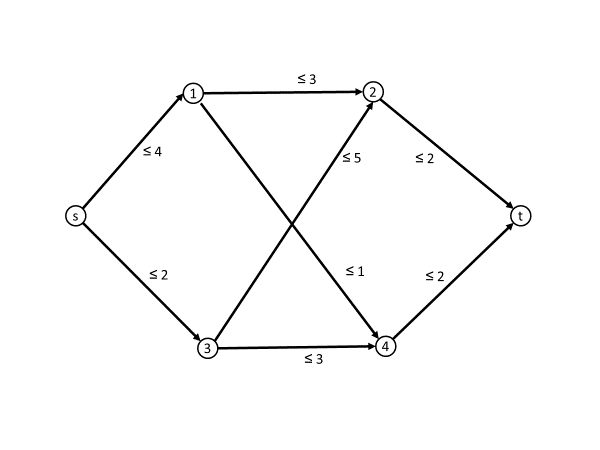 1-4. (2 points) Fill in the blanks of the table with the residual capacities on the residual network of the new flow.1-5. (2 points) Certify with a cut (S, T), s  S and t  T, that the new flow is optimal. Explicitly write the nodes of S and T, and overdraw the cut edges with solid lines on the figure. What is the cut capacity?Answer: S = {                                 }, T = {                                   }, Cut Capacity =                     .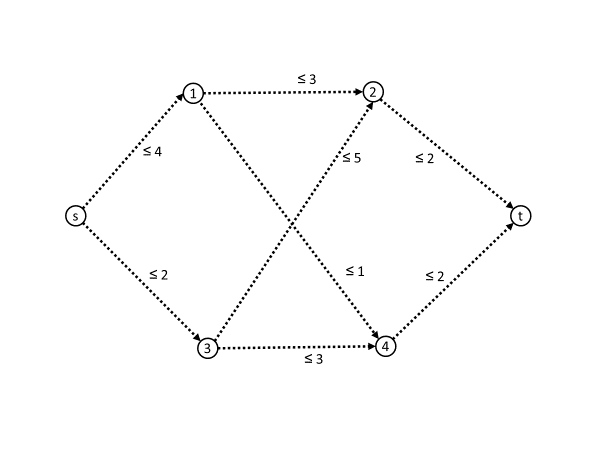 2. Perform the network simplex method to solve the minimum cost network flow problem beginning with the initial basis B = {xs2 = 3, x2t = 3, x1t = 5, x3t = 4}. The non-basic variables are xs1 = 5 and xs3 = 4, x21 = 0 and x23 = 0. In every iteration, dual variable πs = 0. 2-1. (2 points) Overdraw the initial basic arcs with the solid lines in the following figure. Calculate and write the dual variables. Calculate and write the reduced costs of the non-basic variables.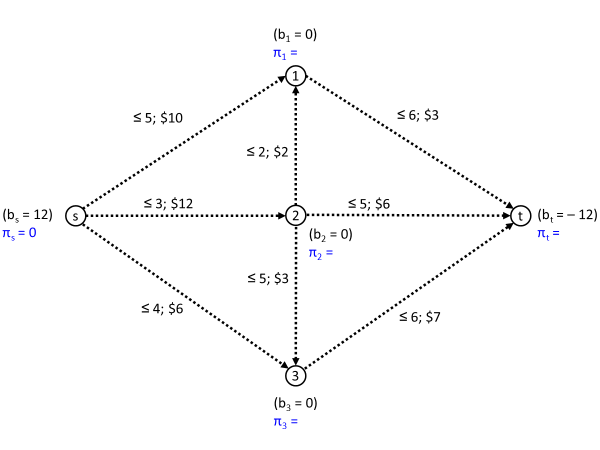 2-2. (2 points) Is the initial basis optimal? Circle (Yes/No) If No, overdraw with solid arcs the cycle along which the circular flow θ flows in the figure and fill in the blanks in the table.  2-3. (2 points) Overdraw the basic arcs with the solid lines in the following figure. Calculate and write the dual variables. Calculate and write the reduced costs of the non-basic variables.2-4. (2 points) Is the basis optimal? Circle (Yes/No) If No, overdraw with solid arcs the cycle along which the circular flow θ flows in the figure and fill in the blanks in the table.  3. Consider the assignment problem with the following cost matrix C = ( cij ), where cij is the cost to assign worker i to job j.			5    8    7    3    2 			4    3    3    7    5			4    8    5    3    3			3    6    5    2    5			2    7    5    6    83-1. (3 points) Explicitly write down an LP formulation of the assignment problem.3-2. (4 points) Solve the problem using Excel Solver and submit your Excel Worksheet.1-11-21-31-41-5/0/2/2/2/32-12-22-32-43-1/2/2/2/3/33-2/4VariableValuexs11xs32x120x141x322x340x2t2x4t1Flow Value =3ArcResidual CapacityArcResidual Capacity(s,1)(1,s)(s,3)(3,s)(1,2)(2,1)(1,4)(4,1)(3,2)(2,3)(3,4)(4,3)(2,t)(t,2)(4,t)(t,4)Capacity of the augmenting path =                          .Capacity of the augmenting path =                          .Capacity of the augmenting path =                          .Capacity of the augmenting path =                          .Capacity of the augmenting path =                          .VariableValuexs1xs3x12x14x32x34x2tx4tFlow Value =ArcResidual CapacityArcResidual Capacity(s,1)(1,s)(s,3)(3,s)(1,2)(2,1)(1,4)(4,1)(3,2)(2,3)(3,4)(4,3)(2,t)(t,2)(4,t)(t,4)Dual variableValueπs 0π1π2π3πtNon-basic variableValue Reduced costxs15xs34x210x230VariableValueBasic/non-basic (B/N?)Reduced CostCheck the entering arc( v )Value update over the cycle(old ± θ = new)Check the leaving arc andwrite the value of θ  xs23B0x2t3B0x1t5B0x3t4B0xs15Nxs34Nx210Nx230NDual variableValueπs 0π1π2π3πtNon-basic variableValue Reduced costVariableValueBasic/non-basic (B/N?)Reduced CostCheck the entering arc( v )Value update over the cycle(old ± θ = new)Check the leaving arc andwrite the value of θ  xs2x2tx1tx3txs1xs3x21x23